OKRESNÍ FOTBALOVÝ SVAZ ŽĎÁR NAD SÁZAVOU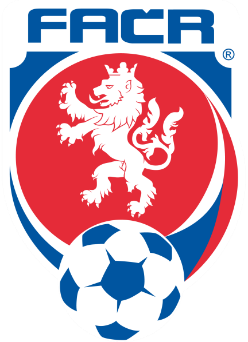 Jungmannova 10, 591 01 Žďár nad Sázavouemail: ofszdar@seznam.cz	tel.: 605 202 600IČ: 22880313	č.ú.: 107-309280207/0100Zpráva STK OFS Žďár nad Sázavou č. 12 2019/202013. 5. 2020Přítomni:	J. Beneš, V. Kabrda, V. Kejda, J. Matoušek, J. Pajkr1. STK navrhuje pro soutěžní ročník 2020/2021 následující strukturu soutěží řízených OFS Žďár nad Sázavou:kategorie dospělýchII. třída OP	14 účastníkůIII. třída OS	14 účastníkůIV. třída OS	počet účastníků a hrací systém podle přihlášekkategorie dorostuII. třída OP 	počet účastníků a hrací systém podle přihlášekkategorie starších žákůII. třída OP 	počet účastníků a hrací systém podle přihlášekkategorie mladších žákůII. třída OP 	počet účastníků a hrací systém podle přihlášekkategorie starší přípravkyII. třída OP 	počet účastníků a hrací systém podle přihlášekkategorie mladší přípravkyII. třída OP 	počet účastníků a hrací systém podle přihlášekObsazení soutěží by mělo být vzhledem k předčasnému ukončení soutěžního ročníku 2019/2020 stejné. STK však předpokládá, že zejména v mládežnických kategoriích mohou nastat pro soutěžní ročník 2020/2021 změny.2. Pro kategorie dorostu, starších žáků, mladších žáků, starší přípravky a mladší přípravky mohou kluby v souladu s ustanoveními §9 přílohy č. 2 Soutěžního řádu FAČR vytvářet společná družstva na základě uzavřené Smlouvy o vytvoření společného družstva. Tuto smlouvu jsou kluby povinny doručit řídícímu orgánu soutěží OFS Žďár nad Sázavou nejpozději do termínu podání přihlášek do soutěží pro soutěžní ročník 2020/2021.Formulář Smlouvy o vytvoření společného družstva bude klubům zaslán společně s touto zprávou.3. Přihlášku do soutěží OFS Žďár nad Sázavou pro soutěžní ročník 2020/2021 jsou kluby povinny doručit řádně vyplněnou nejpozději 15. 6. 2020 a to buď doporučeně poštou, nebo v elektronické podobě jako přílohu mailu. V případě převodu do elektronické podoby prosím před odesláním zkontrolujte kvalitu a čitelnost dokumentu.Zpětvzetí přihlášky družstva do soutěže jsou členské kluby oprávněny podat nejpozději čtyři dny před konáním losovacího aktivu OFS Žďár nad Sázavou pro soutěžní ročník 2020/2021.Podáním přihlášky družstva do soutěží OFS Žďár nad Sázavou vyjádří klub souhlas s podmínkami pro účast v soutěžích OFS Žďár nad Sázavou uvedených v Rozpisu mistrovských soutěží OFS Žďár nad Sázavou část II., článek 5.Podáním přihlášky aspoň jednoho družstva klubu do soutěží OFS Žďár nad Sázavou vyjádří klub souhlas s uhrazením startovného ve výši 500,- Kč, které bude klubu předepsáno na sběrnou fakturu klubu po losovacím aktivu OFS Žďár nad Sázavou jako poplatek STK.4. Termín losovacího aktivu OFS Žďár nad Sázavou pro soutěžní ročník 2020/2021 bude stanoven později podle termínů losovacích aktivů ŘKFM a KFS. Předpokládá se termín na přelomu června a července 2020. O termínu konání budou kluby informovány neprodleně po jeho stanovení.5. STK rozhodla zahájit soutěže II. třída OP mužů a III. třída OS mužů v soutěžním ročníku 2020/2021 v neděli 9. 8. 2020 1. kolem. Ostatní soutěže následně podle počtu přihlášených družstev a zvoleného herního systému. Soutěže v mládežnických kategoriích budou zahájeny pravděpodobně 31. 8. 2020.6. Je více než pravděpodobné, že všechny další činnosti klubů v rámci FAČR budou ovlivněny aktuální situací. STK proto doporučuje všem klubům a jejich funkcionářům sledovat obecné informační zdroje a materiály zveřejňované na úřední desce FAČR a OFS a činnost svých klubů provozovat tak, aby byla splněna aktuálně platná opatření. 7. STK schválila propozice turnaje pořádaného klubem Jiskra Vír dne 20. 6. 2020 pro kategorii starších žáků.Ve Žďáře nad Sázavou 13. 5. 2020			Jiří Beneš – předseda STK OFS Žďár nad Sázavou